18.07.2022 г.  №523РОССИЙСКАЯ ФЕДЕРАЦИЯ ИРКУТСКАЯ ОБЛАСТЬ БОХАНСКИЙ МУНИЦИПАЛЬНЫЙ РАЙОНАДМИНИСТРАЦИЯПОСТАНОВЛЕНИЕ «ОБ УТВЕРЖДЕНИИ НОВОГО УСТАВА МУНИЦИПАЛЬНОГО БЮДЖЕТНОГО ДОШКОЛЬНОГО ОБРАЗОВАТЕЛЬНОГО УЧРЕЖДЕНИЯ «НОВО-ИДИНСКИЙ ДЕТСКИЙ САД»»В целях совершенствования системы управления по обеспечению вопросов местного значения на территории Боханского муниципального района Иркутской области, в соответствии со ст.ст. 17, 51 Федерального закона от 06.10.2003г. №131-ФЗ «Об общих принципах организации местного самоуправления  в Российской Федерации»,Федеральным законом Российской Федерации № 273 – ФЗ  от 29.12.2012г. «Об образовании в Российской Федерации»,  руководствуясь  ч.1 статьи 20 Устава Боханского муниципального района ПОСТАНОВЛЯЮ:Утвердить Устав Муниципального бюджетного дошкольного образовательного «Ново-Идинский детский сад»в новой редакции согласно приложению.ЗаведующемуМБДОУ «Ново-Идинский д/с» (М.Г. Гладцуновой)осуществить необходимые действия, связанные с регистрацией соответствующих изменений в Устав, в установленном законодательством Российской Федерации порядке в Межрайонной ИФНС России №17 по Иркутской области. 3.Настоящее постановление опубликовать   в районной газете «Сельская правда» и разместить на официальном сайте Администрации Боханского муниципального района Иркутской области.4.Контроль за исполнением настоящего постановления возложить на заместителя мэра по социальным вопросам Е.Б.Рогулькина. И.о. мэра Боханского муниципального районаВ.В. ИвановПриложение к постановлению администрацииБоханского муниципального района «____» ___________ 20__ г. № ______УСТАВМуниципального бюджетного дошкольного образовательного учреждения «НОВО-ИДИНСКИЙ ДЕТСКИЙ САД»(новая редакция)пос. Бохан2022 г.1. ОБЩИЕ ПОЛОЖЕНИЯ	1.1. Настоящий Устав регулирует деятельность Муниципального бюджетного дошкольного образовательного учреждения «Ново-Идинский детский сад», в дальнейшем именуемого - Бюджетное учреждение, которое является образовательной организацией, созданной для выполнения работ в целях реализации предусмотренных законодательством Российской Федерации полномочий Боханского муниципального района Иркутской области.1.2. Наименование Бюджетного учреждения: полное – Муниципальное бюджетное дошкольное образовательное учреждение «Ново-Идинский детский сад», сокращенное – МБДОУ «Ново-Идинский д/с». 1.3. Место нахождения Бюджетного учреждения: (юридический, фактический адрес) 669321, Россия, Иркутская область, Боханский район, с.Новая Ида, ул. Молодежная, д.12.1.4. Организационно-правовая форма – муниципальное бюджетное учреждение.  1.5.Особенность осуществления образовательной деятельности:Бюджетное учреждение реализует основную образовательную программу дошкольного образования, а также, Дополнительные образовательные программы по дополнительному образованию детей и взрослых.1.6. Тип образовательной организации – дошкольное образовательное учреждение. 1.7. Учредителем Бюджетного учреждения является Боханский муниципальный район Иркутской области (далее – Муниципальное образование «Боханский район» или Учредитель) в лице Муниципального казённого учреждения «Управление образования» Боханского муниципального района (далее – МКУ УО Боханского муниципального района или Управление образования).1.8. Место нахождения Учредителя Бюджетного учреждения: Иркутская область, Боханский район, п. Бохан, ул. Ленина, 83.	1.9. Бюджетное учреждение в своей деятельности руководствуется законодательством Российской Федерации, Иркутской области, а также нормативными правовыми актами Администрации Боханского муниципального района (далее – муниципальные акты), правовыми и распорядительными актами Управления образования, настоящим Уставом. 1.10. Бюджетное учреждение является юридическим лицом – социально ориентированной некоммерческой образовательной организацией, не имеющей извлечение прибыли в качестве основной цели своей деятельности и не распределяющей полученную прибыль между участниками.	1.11. Бюджетное учреждение имеет в оперативном управлении обособленное имущество, самостоятельный баланс, лицевые счета, открываемые в порядке, установленном в соответствии с законодательством Российской Федерации, круглую печать, штампы, бланки со своим наименованием на русском языке, может иметь зарегистрированную в установленном порядке эмблему.	1.12. Бюджетное учреждение от своего имени приобретает имущественные и личные неимущественные права, исполняет обязанности, выступает истцом и ответчиком в суде в соответствии с законодательством Российской Федерации. Бюджетное учреждение отвечает по своим обязательствам, закрепленным за ним имуществом, за исключением недвижимого имущества и особо ценного движимого имущества, закрепленных за ним Учредителем на праве оперативного управления или приобретенных Бюджетным учреждением за счет средств, выделенных ему Учредителем на приобретение этого имущества. Учредитель не несет ответственности по обязательствам Бюджетного учреждения. Бюджетное учреждение не отвечает по обязательствам Учредителя. 1.13. Бюджетное учреждение может создавать филиалы и открывать структурные подразделения с соблюдением требований законодательства Российской Федерации.Филиалом Бюджетного учреждения является его обособленное подразделение, расположенное вне места нахождения Бюджетного учреждения и осуществляющее все его функции или часть их, в том числе функции представительства. 1.14. Филиалы и структурные подразделения не являются юридическими лицами, наделяются имуществом Бюджетного учреждения и действуют на основании утвержденного им положения. Руководители филиалов и представительств назначаются приказом руководителя Бюджетного учреждения и действуют на основании доверенности, выданной Бюджетным учреждением. Филиал и структурное подразделение осуществляют деятельность от имени Бюджетного учреждения. Ответственность за деятельность своих филиалов и структурных подразделений несет Бюджетное учреждение. 1.15. Бюджетное учреждение обладает автономией, под которой понимается самостоятельность в осуществлении образовательной, научной, административной, финансово-хозяйственной деятельности, разработке и принятии локальных нормативных актов в соответствии с законодательством Российской Федерации, настоящим Уставом. 1.16. Права юридического лица у Бюджетного учреждения в части ведения административной и финансово-хозяйственной деятельности, предусмотренной настоящим Уставом и направленной на обеспечение уставной деятельности, возникают с момента государственной регистрации Бюджетного учреждения.1.17. Право на ведение образовательной деятельности и льготы, установленные законодательством Российской Федерации, возникают у Бюджетного учреждения с момента выдачи ему лицензии на ведение образовательной деятельности.1.18. Бюджетное учреждение может вступать в педагогические, научные и иные российские и международные объединения, принимать участие в работе конгрессов, конференций и т. д. 1.19. Образование в Бюджетном учреждении имеет светский характер. 1.20. В Бюджетном учреждении не допускается создание и деятельность организационных структур политических партий, общественно-политических и религиозных движений и организаций. 2. ЦЕЛИ, ПРЕДМЕТ И ВИДЫ ДЕЯТЕЛЬНОСТИ БЮДЖЕТНОГО УЧРЕЖДЕНИЯ2.1. Бюджетное учреждение осуществляет свою деятельность в соответствии с предметом и целями деятельности, определенными законодательством Российской Федерации и настоящим Уставом для выполнения работ в сфере образования.2.2. Основной целью деятельности Бюджетного учреждения является создание условий для реализации гарантированного гражданам Российской Федерации права на получение общедоступного и бесплатного дошкольного образования.2.3. Предметом деятельности Бюджетного учреждения является организация и осуществление образовательной деятельности по основной общеобразовательной программе дошкольного образования в группах общеразвивающей направленности, по дополнительным образовательным программам, присмотра и ухода за детьми.2.4. Основными задачами деятельности Бюджетного учреждения являются: - охрана и укрепление физического и психического здоровья детей, в том числе их эмоционального благополучия; - обеспечение равных возможностей для полноценного развития каждого ребенка в период дошкольного детства независимо от места жительства, пола, нации, языка, социального статуса, психофизиологических и других особенностей (в том числе ограниченных возможностей здоровья); - обеспечение преемственности целей, задач и содержания образования, реализуемых в рамках образовательных программ различных уровней; - создание благоприятных условий развития детей в соответствии с их возрастными и индивидуальными особенностями и склонностями, развитие способностей и творческого потенциала каждого ребенка; - объединение обучения и воспитания в целостный образовательный процесс на основе духовно-нравственных и социокультурных ценностей, принятых в обществе правил и норм поведения в интересах человека, семьи, общества; - формирование общей культуры личности детей, в том числе ценностей здорового образа жизни, развития их социальных, нравственных, эстетических, интеллектуальных, физических качеств, инициативности, самостоятельности и ответственности ребенка, формирования предпосылок учебной деятельности; - обеспечение вариативности и разнообразия содержания основной общеобразовательной программы дошкольного образования в соответствии с Федеральным государственным образовательным стандартом дошкольного образования (далее – Программа) и организационных форм дошкольного образования, возможности формирования Программы различной направленности с учетом образовательных потребностей, способностей и состояния здоровья детей; - формирование социокультурной среды, соответствующей возрастным, индивидуальным, психологическим и физиологическим особенностям детей; - обеспечение психолого-педагогической поддержки семьи и повышения компетентности родителей (законных представителей) в вопросах развития и образования, охраны и укрепления здоровья детей. 2.5. Для достижения целей и выполнения задач, указанных в Уставе, Бюджетное учреждение осуществляет следующие виды деятельности, относящиеся к основным: - организация и осуществление образовательной деятельности по основной общеобразовательной Программе дошкольного образования в группах общеразвивающей направленности; - уход и присмотр за воспитанниками, включающий в себя комплекс мер по организации питания и хозяйственно-бытового обслуживания детей, обеспечению соблюдения ими личной гигиены и режима дня2.6. К неосновным видам деятельности Бюджетного учреждения относятся: - реализация дополнительных общеобразовательных программ не предусмотренных общеобразовательной программой дошкольного образования;- психолого-педагогическое консультирование родителей (законных представителей) воспитанников и детей, не посещающих Бюджетное учреждение; - оказание консультативно-методической помощи;- осуществление обучения и воспитания в интересах личности, общества, государства, обеспечение охраны здоровья и создание благоприятных условий для разностороннего развития личности и получении дополнительного образования;- использование и совершенствование методик образовательного процесса и образовательных технологий, в том числе с использованием дистанционных образовательных технологий;- разработка и утверждение образовательных программ и учебных планов;- выявление семей, находящихся в социально-опасном положении и оказание им содействия в воспитании и обучении детей;- реализация дополнительных образовательных программ и иных видов деятельности.2.7. Организацию оказания медицинской помощи на основании лицензии на осуществление медицинской деятельности в Бюджетном учреждении осуществляет ОГБУЗ «Боханская РБ».Медицинское обслуживание воспитанников в Бюджетном учреждении осуществляет медицинский персонал организации здравоохранения, закрепленный за Бюджетным учреждением, ОГБУЗ «Боханская РБ».Медицинский персонал, наряду с руководителем и работниками Бюджетного учреждения несёт ответственность за здоровье и физическое развитие детей, проведение профилактических мероприятий, соблюдение санитарно - гигиенических норм, режима и обеспечение качества питания. Бюджетное учреждение предоставляет безвозмездно медицинской организации для работы медицинских работников помещение, соответствующее условиям и требованиям для оказания медицинской помощи для работы медицинских работников, осуществляет контроль деятельности закрепленных медицинских работников в целях охраны и укрепления здоровья детей и работников Бюджетного учреждения. 2.8. Бюджетное учреждение обеспечивает гарантированное сбалансированное питание воспитанников в соответствии с их возрастом и временем пребывания в ДОУ по нормам, установленным Санитарно-эпидемиологическими правилами и нормативами СанПиН. Питание воспитанников в ДОУ осуществляется в соответствии с примерным 10 – дневным меню, утвержденным заведующим Бюджетного учреждения.2.8.1. Контроль качества питания, витаминизации блюд, закладки продуктов питания, кулинарной обработки, выхода блюд, вкусовых качеств пищи, санитарного состояния пищеблока, правильности хранения, соблюдения сроков реализации продуктов возлагается на администрацию и медицинский персонал Бюджетного учреждения.2.9. Бюджетное учреждение вправе осуществлять иные виды деятельности, не являющиеся основными видами деятельности, лишь постольку, поскольку это служит достижению целей, ради которых оно создано, и соответствующие указанным целям, при условии, что такая деятельность указана в его Уставе. 2.10. Право Бюджетного учреждения осуществлять деятельность, на которую в соответствии с законодательством Российской Федерации требуется специальное разрешение – лицензия, возникает у Бюджетного учреждения в указанный в лицензии срок и прекращается по истечении срока ее действия, если иное не установлено законодательством Российской Федерации. 3. ОРГАНИЗАЦИЯ ОБРАЗОВАТЕЛЬНОГО ПРОЦЕССА В БЮДЖЕТНОМ УЧРЕЖДЕНИИ3.1. Бюджетное учреждение свободно в определении содержания образования, выборе учебно-методического обеспечения, образовательных технологий по реализуемым им образовательным программам. Бюджетное учреждение является образовательной организацией, реализующей Программу и осуществляющей присмотр и уход за детьми (воспитанниками) до прекращения образовательных отношений. 3.1.1. Реализация Программы осуществляется Бюджетным учреждением бесплатно для родителей (законных представителей) воспитанников. 3.1.2. За содержание воспитанников Учредитель Бюджетного учреждения устанавливает плату, взимаемую с родителей (законных представителей) (далее – родительская плата), и ее размер, если иное не установлено законодательством Российской Федерации. Учредитель вправе снизить размер родительской платы или не взимать ее с отдельных категорий родителей (законных представителей) в определяемых им случаях и порядке в соответствии с законодательством Российской Федерации. Размер, порядок взимания, льготы по родительской плате устанавливаются нормативными правовыми актами Учредителя Бюджетного учреждения. 3.2. Содержание образовательного процесса в Бюджетном учреждении определяется Программой, разрабатываемой, утверждаемой и реализуемой самостоятельно на основе Федерального государственного образовательного стандарта дошкольного образования (далее – ФГОС дошкольного образования), которым определяются требования к структуре, объему, условиям реализации и результатам освоения Программы. Бюджетное учреждение реализует следующие виды образовательных программ: - основная общеобразовательная программа дошкольного образования;- дополнительные общеобразовательные программы по дополнительному образованию детей и взрослых.3.3. Образовательная деятельность по Программе в Бюджетном учреждении осуществляется в группах. Группа – основная структурная единица Бюджетного учреждения. Виды групп различаются по направленности и возрастным категориям детей. Группы могут иметь общеразвивающую направленность. 3.3.1. Группы общеразвивающей направленности создаются для детей дошкольного возраста. В группах общеразвивающей направленности осуществляется реализация основной общеобразовательной Программы дошкольного образования, дополнительных образовательных программ, а также присмотр и уход за воспитанниками. 3.3.2. В группы могут включаться как дети одного возраста (группы определенной возрастной категории), так и дети разных возрастов (разновозрастные группы). Подбор контингента разновозрастной (смешанной) группы должен учитывать возможность организации в ней режима дня, соответствующего анатомо-физиологическим особенностям детей каждой возрастной группы. 3.4. Порядок и режим работы, а также условия приема в каждый вид группы регулируются локальным нормативным актом Бюджетного учреждения. В Бюджетном учреждении группы могут функционировать в режиме: полнорабочего дня (10 - часового пребывания).3.5. Освоение Программы не сопровождается проведением промежуточных аттестаций и итоговой аттестации воспитанников. 3.6. Программа в Бюджетном учреждении реализуется на русском языке. 3.7. Бюджетное учреждение работает в режиме круглогодичной деятельности. Учебный год в Бюджетном учреждении определяется годовым календарным учебным графиком. 3.8. Режим работы Бюджетного учреждения определяется по пятидневной рабочей неделе и устанавливается локальным нормативным актом Бюджетного учреждения. 3.9. Порядок учета детей, нуждающихся в предоставлении места в Бюджетном учреждении, определяется Административным регламентом выполнения муниципального задания (далее – Административный регламент), утверждаемым Учредителем в соответствии с законодательством Российской Федерации, Иркутской области, муниципальными актами. 3.10. Прием детей в Бюджетное учреждение осуществляется в соответствии с Административным регламентом, локальным нормативным актом Бюджетного учреждения при наличии свободных мест на основании документов, определенных локальным нормативным актом Бюджетного учреждения и предъявляемых родителями (законными представителями) ребёнка требований. Дети с ограниченными возможностями здоровья принимаются на обучение по адаптированной общеобразовательной программе дошкольного образования только с согласия родителей (законных представителей) и на основании рекомендаций территориальной психолого – медико – педагогической комиссии. 3.11. Осуществление образовательной деятельности в Бюджетном учреждении строится на основе обязательного включения в образовательный процесс регионального воспитательного компонента. Воспитательная политика осуществляется во взаимодействии с семьей, организациями и общественностью на основании Рабочей программы воспитания МБДОУ «Ново-Идинский д/с». Воспитание - деятельность, направленная на развитие личности, создание условий для самоопределения и социализации воспитанника на основе социокультурных, духовно-нравственных ценностей и принятых в обществе правил, и норм поведения в интересах человека, семьи, общества и государства. Обучение - целенаправленный процесс организации деятельности обучающихся по овладению знаниями, умениями, навыками и компетенцией, приобретению опыта деятельности, развитию способностей, приобретению опыта применения знаний в повседневной жизни и формированию у обучающихся мотивации получения образования в течение всей жизни. 3.12. Бюджетное учреждение может реализовать дополнительные образовательные программы на одинаковых условиях с учетом потребностей семьи и на основе договора с родителями (законными представителями), а именно:- проведение лекций и консультаций;- разработка методических пособий и рекомендаций по реализации экспериментальных программ;- обучение по дополнительным образовательным программам;- помощь психологической службы;- спортивно-оздоровительные секции;- помощь логопеда;- детские музыкально-театральные студии;- танцевально-хореографическая деятельность;- создание условий повышенной комфортности;- кружки, группы, студии по обучению и приобщению детей к знанию мировой культуры, живописи, графики, народных промыслов, т.е. всему тому, что не может быть дано в рамках федеральных государственных образовательных стандартов.3.13. Образовательная деятельность Бюджетной организации осуществляется в соответствии с годовым планом, на основе данных состояния здоровья воспитанника, предоставления ему свободы развития, с учетом индивидуальных особенностей каждого воспитанника. Бюджетная организация устанавливает последовательность, продолжительность непрерывной непосредственно образовательной деятельности - детей, сбалансированность видов деятельности, максимальный объем нагрузки воспитанников во время занятий, исходя из условий, содержания образовательных программ, санитарно-эпидемиологических правил и нормативов. 	3.14. Бюджетная организация обеспечивает развитие творческих способностей воспитанников в рамках одновозрастных и разновозрастных объединений, с учетом интересов и склонностей воспитанников, создает целесообразную предметно – развивающую среду.4. УЧАСТНИКИ ОБРАЗОВАТЕЛЬНОГО ПРОЦЕССА В БЮДЖЕТНОМ УЧРЕЖДЕНИИ4.1. Участниками образовательного процесса являются дети - обучающиеся (воспитанники), их родители (законные представители), руководители и педагогические работники Бюджетного учреждения. Воспитанники - лица, осваивающие Программу, с одновременным нахождением в образовательной организации – Бюджетном учреждении. Родители (законные представители) воспитанников имеют преимущественное право на обучение и воспитание своих детей перед всеми другими лицами. Руководители – заведующий Бюджетным учреждением и его заместители. Администрация Бюджетного учреждения – должностные лица, относящиеся к категории административно-управленческого персонала и выполняющие на штатной основе управленческие, организационно-распорядительные, административно-хозяйственные функции.К ним относятся: заведующий Бюджетным учреждением, его заместитель по ВМР, главный бухгалтер, заведующий хозяйством.Педагогические работники - физические лица, которые состоят в трудовых, служебных отношениях с Бюджетным учреждением и выполняют обязанности по обучению, воспитанию воспитанников и (или) организации образовательной деятельности. В Бюджетном учреждении наряду с должностями педагогических работников предусматриваются должности административно-хозяйственых, производственных, учебно-вспомогательных и иных работников, осуществляющих вспомогательные функции. Право на занятие указанных должностей имеют лица, отвечающие квалификационным требованиям, указанным в квалификационных справочниках, и (или) профессиональных стандартах. Правовой статус (права, обязанности и ответственность) вспомогательного (административно-хозяйственного, производственного, учебно-вспомогательного) персонала закреплен в соответствии с Федеральным законом от 29.12.2012 № 273-ФЗ «Об образовании в Российской Федерации» (далее – ФЗ об образовании), Трудовым кодексом Российской Федерации (далее – ТК РФ) в Правилах внутреннего трудового распорядка, должностных инструкциях и трудовых договорах с работниками. 4.2. Бюджетное учреждение обязано знакомить родителей (законных представителей) с настоящим Уставом, лицензией на осуществление образовательной деятельности, с образовательными программами и другими документами, регламентирующими организацию и осуществление образовательной деятельности, права и обязанности участников образовательных отношений. 4.3. Взаимоотношения между Бюджетным учреждением и родителями (законными представителями) регулируются договором об образовании, включающим в себя взаимные права, обязанности и ответственность сторон, возникающие в процессе воспитания, обучения, развития, присмотра, ухода и оздоровления детей, длительность пребывания ребёнка в Бюджетном учреждении, а также расчёт размера платы, взимаемой с родителей (законных представителей) за содержание ребенка в Бюджетном учреждении. 4.4. Отношения воспитанников и работников Бюджетного учреждения строятся на основе сотрудничества работников Бюджетного учреждения и родителей (законных представителей) воспитанников, взаимного уважения и предоставления ребёнку свободы развития в соответствии с индивидуальными особенностями и способностями. 4.5. Бюджетное учреждение гарантирует права каждого ребёнка в соответствии с Конвенцией ООН о правах ребёнка, законодательством Российской Федерации, настоящим Уставом, а также договорами об образовании, заключёнными между Бюджетным учреждением и родителями (законными представителями).4.6. Каждый ребёнок имеет право на: - охрану жизни и здоровья; - защиту от всех форм физического и психического насилия; - защиту своего достоинства; - удовлетворение потребности в эмоционально - личностном общении; - удовлетворение физиологических потребностей (в питании, сне, отдыхе и т.п.) в соответствии с его возрастом и индивидуальными особенностями развития; - развитие своих творческих способностей и интересов; - образование в соответствии с основной общеобразовательной программой дошкольного образования и дополнительными программами образования; - предоставление оборудования, инвентаря, игр, игрушек, учебных пособий. 4.7. Родители (законные представители) воспитанников имеют право: 1) дать ребенку дошкольное образование; 2) знакомиться с Уставом Бюджетного учреждения, лицензией на осуществление образовательной деятельности, с учебно-программной документацией, локальными актами, регламентирующими организацию и осуществление образовательной деятельности; 3) знакомиться с содержанием образования, используемыми методами обучения и воспитания, образовательными технологиями; 4) защищать права и законные интересы воспитанников; 5) получать информацию о всех видах планируемых обследований (психологических, психолого-педагогических, медицинских) воспитанников и медицинских вмешательствах (профилактические прививки), давать согласие на проведение таких обследований (вмешательств) или участие в таких обследованиях (вмешательствах), отказаться от их проведения (за исключением экстренной медицинской помощи) или участия в них, получать информацию о результатах проведенных обследований (вмешательств) воспитанников; 6) принимать участие в управлении Бюджетным учреждением, в форме, определяемой настоящим Уставом; 7) присутствовать при обследовании детей территориальной психолого-медико - педагогической комиссией, обсуждении результатов обследования и рекомендаций, полученных по результатам обследования, высказывать свое мнение относительно предлагаемых условий для организации обучения и воспитания детей; 8) консультироваться и получать методическую помощь от педагогических работников Бюджетного учреждения по вопросам воспитания и обучения; 9) получать компенсацию части родительской платы за содержание ребенка в Бюджетном учреждении в размере и порядке, установленном законодательством Российской Федерации, Иркутской области и муниципальными актами; 10) выбирать дополнительные образовательные программы, реализуемые Бюджетным учреждением; 11) вносить предложения по улучшению работы с детьми, в том числе по реализации дополнительной образовательной программе; 12) присутствовать в группе, которую посещает ребенок во время образовательного процесса, кроме перерывов на сон и питание, на условиях, определенных договором об образовании; 13) обращаться в комиссию по урегулированию споров между участниками образовательных отношений; 14) иные права, предусмотренные законодательством Российской Федерации, договором об образовании, заключаемым между ними и Бюджетным учреждением. 4.8. Родители (законные представители) воспитанников обязаны: 1) заложить основы физического, нравственного и интеллектуального развития ребенка; 2) обеспечить получение детьми общего образования; 3) соблюдать Устав, Правила внутреннего распорядка для воспитанников и их родителей (законных представителей) Бюджетного учреждения, требования локальных нормативных актов, которые устанавливают режим деятельности воспитанников, санитарно-гигиенические нормы и правила, порядок регламентации образовательных отношений между Бюджетным учреждением и родителями (законными представителями) воспитанников, порядок приема и основания перевода, отчисления и восстановления обучающихся, оформления возникновения, приостановления и прекращения образовательных отношений; 4) уважать честь и достоинство работников Бюджетного учреждения, формировать чувство уважения к ним у ребенка; 5) своевременно вносить родительскую плату; 6) своевременно информировать Бюджетное учреждение о предстоящем отсутствии или болезни ребёнка, не допускать распространения инфекции в Бюджетном учреждении; 7) взаимодействовать с Бюджетным учреждением по вопросам воспитания и обучения ребёнка, посещать родительские собрания, а при невозможности личного участия обеспечить их посещение доверенными лицами; 8) представлять необходимые документы и сведения при приеме ребенка в Бюджетное учреждение, а также своевременно сообщать руководству Бюджетного учреждения об их изменении. Иные обязанности родителей (законных представителей) воспитанников устанавливаются законодательством Российской Федерации, Иркутской области, договором об образовании. 4.9. За неисполнение или ненадлежащее исполнение обязанностей, установленных федеральным законодательством, настоящим Уставом, договором об образовании, родители (законные представители) воспитанников несут ответственность, предусмотренную законодательством Российской Федерации. 4.10. Для полноценного усвоения воспитанниками Программ родители (законные представители) обеспечивают регулярное посещение ребёнком Бюджетного учреждения, кроме случаев болезни, очередного отпуска родителей (законных представителей) и других уважительных причин.4.11. Педагогические работники пользуются правами и свободами, определенными ч.3 ст.47 ФЗ об образовании. 4.12. Педагогические работники имеют следующие трудовые права и социальные гарантии: 1) право на сокращенную продолжительность рабочего времени (не более 36 часов в неделю); 2) право на дополнительное профессиональное образование по профилю педагогической деятельности не реже чем один раз в три года; 3) право на ежегодный основной удлиненный оплачиваемый отпуск, продолжительность которого определяется Правительством Российской Федерации; 4) право на досрочное назначение страховой пенсии по старости в порядке, установленном законодательством Российской Федерации; 5) право на предоставление педагогическим работникам, состоящим на учете в качестве нуждающихся в жилых помещениях, вне очереди жилых помещений по договорам социального найма, право на предоставление жилых помещений специализированного жилищного фонда;6) иные трудовые права, меры социальной поддержки, установленные федеральными законами и законодательными актами Иркутской области.4.13. Педагогические работники обязаны: 1) осуществлять свою деятельность на высоком профессиональном уровне, обеспечивать в полном объеме реализацию Программы; 2) соблюдать правовые, нравственные и этические нормы, следовать требованиям педагогической этики; 3) уважать честь и достоинство воспитанников и других участников образовательных отношений; 4) развивать у воспитанников познавательную активность, самостоятельность, инициативу, творческие способности, формировать гражданскую позицию, способность к труду и жизни в условиях современного мира, формировать у воспитанников культуру здорового и безопасного образа жизни; 5) применять педагогически обоснованные и обеспечивающие высокое качество образования формы, методы обучения и воспитания; 6) учитывать особенности психофизического развития воспитанников и состояние их здоровья, взаимодействовать при необходимости с медицинскими организациями; 7) систематически повышать свой профессиональный уровень, поддерживать необходимую профессионально-педагогическую квалификацию, соответствующую требованиям квалификационной характеристики по должности и полученной специальности, подтвержденную документами об образовании; 8) проходить аттестацию на соответствие занимаемой должности в порядке, установленном законодательством об образовании; 9) проходить в соответствии с трудовым законодательством предварительные при поступлении на работу и периодические медицинские осмотры, а также внеочередные медицинские осмотры по направлению работодателя; 10) проходить в установленном законодательством Российской Федерации порядке обучение и проверку знаний и навыков в области охраны труда; 11) соблюдать Устав Бюджетного учреждения, Правила внутреннего трудового распорядка, должностную инструкцию, нормы трудового договора, договора об образовании, иные локальные акты Бюджетного учреждения; 12) оказывать методическую, диагностическую и консультативную помощь родителям (законным представителям) по вопросам воспитания и обучения.  4.14. Конкретные трудовые (должностные) обязанности педагогических работников определяются трудовыми договорами и должностными инструкциями (профстандартами). 4.15. Режим рабочего времени и времени отдыха педагогических работников Бюджетного учреждения, определяется коллективным договором, Правилами внутреннего трудового распорядка, иными локальными нормативными актами Бюджетного учреждения, трудовым договором, графиками работы и расписанием организованной образовательной деятельности в соответствии с требованиями трудового законодательства и с учетом особенностей, установленных федеральным органом исполнительной власти, осуществляющим функции по выработке государственной политики и нормативно-правовому регулированию в сфере образования. 4.16. Педагогический работник Бюджетного учреждения не вправе реализовывать обучение на возмездной основе обучающихся в Бюджетном учреждении.4.17. Педагогические работники несут ответственность за неисполнение или ненадлежащее исполнение возложенных на них обязанностей в порядке и в случаях, которые установлены федеральными законами. 4.18. Помимо общих оснований прекращения трудового договора по инициативе работодателя, предусмотренных законодательством Российской Федерации о труде, дополнительными основаниями увольнения педагогического работника являются: - повторное в течение года грубое нарушение Устава Бюджетного учреждения; - применение, в том числе однократное, методов воспитания, связанных с физическим и (или) психическим насилием над личностью воспитанника. 4.18.1. Квалификация нарушения педагогическим работником Устава Бюджетного учреждения в качестве грубого осуществляется работодателем. Отнесение нарушения работником Устава к категории «грубых» должно производиться работодателем исходя из конкретных обстоятельств совершения данного нарушения с учетом степени вины работника и в соответствии с принципами справедливости и соразмерности. 4.18.2. Исчисление годичного срока, в течение которого работник может быть уволен по п.1 ст.336 ТК РФ, начинается с момента совершения предыдущего грубого нарушения Устава Бюджетного учреждения. 4.18.3. Физическое или психическое насилие представляет собой умышленное причинение педагогическим работником воспитаннику физических или нравственных страданий с целью наказания или принуждения к совершению каких-либо действий. 4.18.4. Проявлением физического насилия, служащим основанием к увольнению педагогического работника по п.2 ст.336 ТК РФ, является применение физической силы, принудительного физического воздействия на воспитанника, причиняющие физические страдания. Физические страдания могут быть причинены в результате нанесения побоев, ударов и совершения других действий, сопряженных с причинением физической боли. 4.18.5. Психическое насилие - это воздействие на психику воспитанника с тем, чтобы сломить его волю к сопротивлению, к отстаиванию своих прав и интересов, причиняющее ему душевное страдание, ведущее к понижению его нравственного (духовного), социального статуса. 4.19. В целях урегулирования разногласий между участниками образовательных отношений по вопросам реализации права на образование, в том числе в случаях возникновения конфликта интересов педагогического работника, применения локальных нормативных актов, в Бюджетном учреждении ежегодно создается Комиссия по урегулированию споров между участниками образовательных отношений. 4.19.1. Комиссия по урегулированию споров между участниками образовательных отношений создается из равного числа представителей родителей (законных представителей) воспитанников, работников Бюджетного учреждения. 4.19.2. Решение Комиссии по урегулированию споров между участниками образовательных отношений является обязательным для всех участников образовательных отношений в Бюджетном учреждении и подлежит исполнению в сроки, предусмотренные указанным решением. 4.19.3. Решение Комиссии по урегулированию споров между участниками образовательных отношений может быть обжаловано в установленном законодательством Российской Федерации порядке. 4.19.4. Порядок создания, организации работы, принятия решений Комиссией по урегулированию споров между участниками образовательных отношений и их исполнения устанавливается локальным нормативным актом, который принимается с учетом мнения родительского комитета (родителей, законных представителей) воспитанников, а также представительных органов работников Бюджетного учреждения (при их наличии). Срок полномочий Комиссии по урегулированию споров составляет 1 год. 4.20. В Бюджетном учреждении может быть создана Комиссия по трудовым спорам, которая является органом по рассмотрению индивидуальных трудовых споров, за исключением споров, по которым ТК РФ и иными федеральными законами установлен другой порядок их рассмотрения. 4.20.1. Деятельность Комиссии по трудовым спорам (далее – Комиссия) регулируется Положением о комиссии по трудовым спорам Бюджетного учреждения в соответствии со ст. 381- 390 ТК РФ. 4.20.2. Срок действия Комиссии три года. 5. ИМУЩЕСТВО И ФИНАНСОВОЕ ОБЕСПЕЧЕНИЕ БЮДЖЕТНОГО УЧРЕЖДЕНИЯ5.1. К полномочиям исполнительных органов относятся обеспечение государственных гарантий реализации прав граждан на получение общедоступного и бесплатного дошкольного образования в Бюджетном учреждении посредством предоставления субвенций бюджету, включая расходы на оплату труда, приобретение учебников и учебных пособий, средств обучения, игр, игрушек (за исключением расходов на содержание зданий и оплату коммунальных услуг), в соответствии с нормативами финансового обеспечения муниципальных дошкольных организаций в Иркутской области на реализацию основных общеобразовательных программ, установленными законами Иркутской области.5.2. К полномочиям Учредителя относится организация предоставления общедоступного и бесплатного дошкольного образования по основным общеобразовательным программам и дополнительным программам в Бюджетном учреждении (за исключением полномочий по финансовому обеспечению реализации основных общеобразовательных программ в соответствии с федеральными государственными образовательными стандартами), создание условий для осуществления присмотра и ухода за детьми. 5.3. Муниципальное задание реализуемое Бюджетным учреждением, в качестве основных видов деятельности, формируется и утверждается в порядке, установленном Учредителем. Бюджетное учреждение не вправе отказаться от выполнения муниципального задания. Уменьшение объема субсидии, предоставленной на выполнение муниципального задания, в течение срока его выполнения осуществляется только при соответствующем изменении муниципального задания. 5.3.1. Финансовое обеспечение выполнения муниципального задания Бюджетным учреждением осуществляется в порядке, установленном Учредителем. Выполнение муниципального задания осуществляется на основании финансового обеспечения реализации образовательных программ, определенного в соответствии с бюджетным законодательством Российской Федерации и с учетом расходов на содержание недвижимого имущества и особо ценного движимого имущества, закрепленных за Бюджетным учреждением Учредителем или приобретенных Бюджетным учреждением за счет средств, выделенных ему Учредителем на приобретение такого имущества, расходов на уплату налогов, в качестве объекта налогообложения, по которым признается соответствующее имущество, в том числе земельные участки. 5.4. Источниками формирования имущества Бюджетного учреждения являются: - имущество, закрепленное за ним на праве оперативного управления или приобретенное Бюджетным учреждением на средства, выделенные ему Учредителем на приобретение этого имущества; - субсидии на финансовое обеспечение выполнения муниципального задания; - субсидии на иные цели; - средства от деятельности, приносящей доход; - средства добровольных (целевых) взносов и пожертвований юридических и физических лиц (в том числе иностранных); - иные источники, не запрещенные законодательством Российской Федерации. 5.5. Имущество Бюджетного учреждения закрепляется за ним собственником – на праве оперативного управления в соответствии с Гражданским кодексом Российской Федерации.5.6. Земельные участки, необходимые для выполнения Бюджетным учреждением своих уставных задач, предоставляются ему на праве постоянного (бессрочного) пользования. 5.7. Имущество, принадлежащее Бюджетному учреждению на праве оперативного управления, приватизации не подлежит. 5.8. В случае сдачи в аренду с согласия Учредителя недвижимого имущества и особо ценного движимого имущества, закрепленного за Бюджетным учреждением или приобретенного Бюджетным учреждением за счет средств, выделенных ему Учредителем на приобретение такого имущества, финансовое обеспечение содержания такого имущества Учредителем не осуществляется. 5.9. Бюджетное учреждение без согласия Учредителя не вправе распоряжаться особо ценным движимым имуществом, закрепленным за ним Учредителем или приобретенным Бюджетным учреждением за счет средств, выделенных ему Учредителем на приобретение такого имущества, а также недвижимым имуществом. Остальным находящимся на праве оперативного управления имуществом Бюджетное учреждение вправе распоряжаться самостоятельно, если иное не предусмотрено законодательством Российской Федерации. 5.10. Под особо ценным движимым имуществом понимается движимое имущество, без которого осуществление Бюджетным учреждением своей уставной деятельности будет существенно затруднено. Порядок отнесения имущества к категории особо ценного движимого имущества и виды такого имущества определяются нормативными правовыми актами Учредителя. 5.11. Крупная сделка может быть совершена Бюджетным учреждением только с предварительного согласия Учредителя. Крупной сделкой признается сделка или несколько взаимосвязанных сделок, связанная с распоряжением денежными средствами, отчуждением иного имущества (которым в соответствии с федеральным законом и настоящим Уставом Бюджетное учреждение вправе распоряжаться самостоятельно), а также с передачей такого имущества в пользование или в залог при условии, что цена такой сделки либо стоимость отчуждаемого или передаваемого имущества составляет 10 и более процентов балансовой стоимости активов Бюджетного учреждения, определяемой по данным его бухгалтерской отчетности на последнюю отчетную дату. Крупная сделка, совершенная с нарушением указанных требований может быть признана недействительной по иску Бюджетного учреждения или его Учредителя, если будет доказано, что другая сторона в сделке знала или должна была знать об отсутствии предварительного согласия Учредителя Бюджетного учреждения. Заведующий Бюджетным учреждением несет перед Бюджетным учреждением ответственность в размере убытков, причиненных Бюджетному учреждению в результате совершения крупной сделки с нарушением указанных требований, независимо от того, была ли эта сделка признана недействительной. 5.12. Бюджетное учреждение не вправе размещать денежные средства на депозитах в кредитных организациях, а также совершать сделки с ценными бумагами, если иное не предусмотрено федеральными законами. 5.13. Бюджетное учреждение осуществляет операции с поступающими ему средствами в соответствии с законодательством Российской Федерации и использует для достижения целей, ради которых Бюджетное учреждение создано. 6. ОРГАНИЗАЦИЯ ДЕЯТЕЛЬНОСТИ И ОТВЕТСТВЕННОСТЬ БЮДЖЕТНОГО УЧРЕЖДЕНИЯ6.1. Бюджетное учреждение организует свою деятельность в соответствии с законодательством Российской Федерации и настоящим Уставом на основании плана финансово-хозяйственной деятельности и муниципального задания, утверждаемых в установленном порядке. 6.2. Бюджетное учреждение строит свои отношения с другими физическими и юридическими лицами во всех сферах хозяйственной деятельности на основе договоров, контрактов и соглашений. Бюджетное учреждение свободно в выборе предмета и содержания договоров, контрактов, соглашений, любых форм хозяйственных взаимоотношений, которые не противоречат законодательству Российской Федерации и настоящему Уставу. 6.3. К компетенции Бюджетного учреждения в установленной сфере деятельности относятся: 1) разработка и принятие Правил внутреннего распорядка для воспитанников и их родителей (законных представителей), Правил внутреннего трудового распорядка, иных локальных нормативных актов, регулирующих трудовые и социально-экономические отношения; 2) материально-техническое обеспечение образовательной деятельности, оборудование помещений в соответствии с законодательством Российской Федерации, Иркутской области, муниципальными актами, Уставом Бюджетного учреждения и ФГОС дошкольного образования; 3) принятие локальных нормативных актов по основным вопросам организации и осуществления образовательной деятельности, в том числе регламентирующие правила приема воспитанников, режим занятий воспитанников (расписание организованной образовательной деятельности), порядок и основания перевода, отчисления и восстановления воспитанников, порядок оформления возникновения, приостановления и прекращения отношений между Бюджетным учреждением и родителями (законными представителями) воспитанников; 4) предоставление Учредителю и общественности ежегодного отчета о поступлении и расходовании финансовых и материальных средств, а также отчета о результатах самообследования; 5) утверждение структуры и штатного расписания Бюджетного учреждения в рамках выделенных бюджетных средств и установленной Учредителем предельной штатной численности; 6) прием на работу работников, заключение с ними и расторжение трудовых договоров, распределение должностных обязанностей, осуществление расстановки кадров, создание условий и организация дополнительного профессионального образования работников; 7) разработка и утверждение образовательных и дополнительных программ; 8) разработка и утверждение по согласованию с Учредителем Программы развития Бюджетного учреждения; 9) прием детей в Бюджетное учреждение на обучение и отчисление в установленном порядке; 10) использование и совершенствование методов обучения и воспитания, образовательных технологий; 11) проведение самообследования, обеспечение функционирования внутренней системы оценки качества образования; 12) создание необходимых условий для охраны и укрепления здоровья, занятия воспитанников физической культурой и спортом, организации питания воспитанников; 13) содействие деятельности общественных объединений родителей (законных представителей) воспитанников, осуществляемой в Бюджетном учреждении и не запрещенной законодательством Российской Федерации; 14) организация научно-методической работы, в том числе организация и проведение научных и методических конференций, семинаров; 15) обеспечение создания и ведения официального сайта Бюджетного учреждения в сети «Интернет»; 16) утверждение положения о филиалах, структурных подразделениях, назначение их руководителей; 17) установление заработной платы работникам Бюджетного учреждения, в том числе определение порядка установления и выплаты, компенсирующих и стимулирующих выплат, условий и размеров премирования работников в пределах, имеющихся у Бюджетного учреждения средств в соответствии с муниципальными актами и локальными актами Бюджетного учреждения; 18) запрос и получение в установленном порядке от органов местного самоуправления, юридических и физических лиц информации, документов и материалов, необходимых для решения вопросов, входящих в компетенцию Бюджетного учреждения;19) привлечение для осуществления деятельности, предусмотренной настоящим Уставом, дополнительных (внебюджетных) источников финансовых и материальных средств; 20) обращение в суд с исковыми заявлениями о взыскании с родителей (законных представителей) задолженности по родительской плате за содержание воспитанников; 21) привлечение физических и юридических лиц для оказания услуг, выполнения отдельных работ на основе гражданско-правовых договоров в целях обеспечения деятельности Бюджетного учреждения; 22) иные права, не противоречащие законодательству Российской Федерации, Иркутской области, муниципальным актам, локальным нормативным актам Бюджетного учреждения. 6.4. Бюджетное учреждение вправе вести консультационную, просветительскую деятельность в сфере дошкольного образования, воспитания и развития малолетних детей, охраны их жизни и здоровья. 6.5. Бюджетное учреждение обязано: 1) обеспечивать реализацию в полном объеме всех реализуемыхв ДОУ Программ, соответствие качества подготовки воспитанников установленным требованиям, соответствие применяемых форм, средств, методов обучения и воспитания возрастным, психофизическим особенностям, склонностям, способностям, интересам и потребностям воспитанников; 2) создавать безопасные условия обучения, воспитания, присмотра и ухода за воспитанниками в соответствии с установленными нормами, обеспечивающими жизнь и здоровье воспитанников, работников Бюджетного учреждения; 3) соблюдать права и свободы воспитанников, родителей (законных представителей) воспитанников, работников Бюджетного учреждения. 4) соблюдать законодательство Российской Федерации, Иркутской области, муниципальные акты, правовые и распорядительные акты Управления образования, настоящий Устав и локальные акты Бюджетного учреждения; 5) выполнять установленное Учредителем муниципальное задание; 6) осуществлять материально-техническое обеспечение и оснащение образовательного процесса, оборудование помещений в соответствии с государственными и местными нормами и требованиями в пределах имеющихся средств; 7) предоставлять Учредителю и общественности ежегодный отчет о поступлении и расходовании финансовых и материальных средств, а также отчет о результатах самооценки деятельности Бюджетного учреждения (самообследования); 8) использовать и совершенствовать методики образовательного процесса и образовательных технологий; 9) разрабатывать и утверждать Программы, учебные планы, рабочие программы и другие локальные нормативные акты, содержащие нормы, регулирующие образовательные отношения; 10) разрабатывать, принимать и утверждать локальные нормативные акты, регулирующие социально-трудовые отношения, организацию и обеспечение образовательного процесса, отношения участников образовательных отношений; 11) осуществлять организацию питания детей, обеспечивая гарантированное сбалансированное питание в соответствии с их возрастом и временем пребывания в Бюджетном учреждении по утвержденным нормам; 12) содействовать деятельности педагогических организаций (объединений) и методических объединений; 13) обеспечивать функционирование системы внутреннего мониторинга качества образования в Бюджетном учреждении; 14) обеспечивать создание и ведение официального сайта Бюджетного учреждения в сети «Интернет»; 15) обеспечивать пожарную, антитеррористическую и экологическую безопасность своей деятельности; 16) обеспечивать своевременно и в полном объеме выплату работникам заработной платы и иных выплат, производить индексацию заработной платы в соответствии с законодательством Российской Федерации; 17) обеспечивать работникам безопасные условия труда и охрану труда, а также гарантированные меры социальной защиты работников Бюджетного учреждения; 18) осуществлять в установленном порядке подготовку, переподготовку и повышение квалификации работников Бюджетного учреждения; 19) обеспечивать ведение делопроизводства, учет и сохранность документации, в том числе кадровой, а также своевременную её передачу на архивное хранение в установленном порядке; 20) обеспечивать сохранность, эффективное и целевое использование имущества, закрепленного за Бюджетным учреждением на праве оперативного управления, и денежных средств; 21) вести бухгалтерский учет, предоставлять бухгалтерскую, налоговую и статистическую отчетность в порядке, установленном законодательством Российской Федерации, самостоятельно либо силами привлеченной по договору организации; 22) предоставлять государственным органам и органам местного самоуправления информацию в случаях и порядке, предусмотренных законодательством Российской Федерации; 23) осуществлять иную деятельность, не запрещенную законодательством Российской Федерации и предусмотренную Уставом Бюджетного учреждения. 6.6. Бюджетное учреждение несет ответственность в установленном законодательством Российской Федерации порядке за невыполнение или ненадлежащее выполнение функций, отнесенных к его компетенции, за реализацию не в полном объеме Программ в соответствии с учебным планом, качество образования своих выпускников, а также за жизнь и здоровье воспитанников, работников Бюджетного учреждения.За нарушение или незаконное ограничение права на образование и предусмотренных законодательством об образовании прав и свобод воспитанников, родителей (законных представителей) детей, нарушение требований к организации и осуществлению образовательной деятельности Бюджетное учреждение и его должностные лица несут административную ответственность в соответствии с Кодексом Российской Федерации об административных правонарушениях. 7. УПРАВЛЕНИЕ БЮДЖЕТНЫМ УЧРЕЖДЕНИЕМ7.1. Управление Бюджетным учреждением осуществляется в соответствии с законодательством Российской Федерации, Иркутской области, муниципальными актами и настоящим Уставом на основе сочетания принципов единоначалия и коллегиальности. 7.2. К компетенции Учредителя в области управления Бюджетным учреждением относится: а) создание, реорганизация, изменение типа и ликвидация Бюджетного учреждения; б) утверждение передаточного акта или разделительного баланса; в) назначение ликвидационной комиссии и утверждение промежуточного и окончательного ликвидационных балансов; г) утверждение Устава Бюджетного учреждения, а также вносимых в него изменений; д) назначение (утверждение) руководителя Бюджетного учреждения и прекращение его полномочий, а также заключение и прекращение трудового договора с ним; е) определение показателей и критериев эффективности деятельности Бюджетного учреждения и его руководителя; ж) формирование и утверждение муниципального задания в соответствии с предусмотренными настоящим Уставом основными видами деятельности Бюджетного учреждения; з) определение видов и перечня особо ценного движимого имущества, закрепленного за Бюджетным учреждением или приобретенного учреждением за счет средств, выделенных ему Учредителем на приобретение такого имущества (далее - особо ценное движимое имущество); и) согласование совершения Бюджетным учреждением крупных сделок, соответствующих критериям, установленным в п.13 ст.9.2 Федерального закона от 12.01.1996 № 7-ФЗ «О некоммерческих организациях» (далее – ФЗ о некоммерческих организациях);к) принятие решения об одобрении сделок с участием Бюджетного учреждения, в совершении которых имеется заинтересованность, определяемая в соответствии с критериями, установленными в ст.27 ФЗ о некоммерческих организациях; л) принятие решения о создании или ликвидации филиалов Бюджетного учреждения, открытии или закрытии его представительств; м) установление порядка определения платы для физических и юридических лиц за услуги (работы), относящиеся к основным видам деятельности Бюджетного учреждения, оказываемые им сверх установленного муниципального задания, а также в случаях, определенных федеральными законами, в пределах установленного муниципального задания; н) определение порядка составления и утверждения отчета о результатах деятельности Бюджетного учреждения и об использовании закрепленного за ним муниципального имущества в соответствии с общими требованиями, установленными Министерством финансов Российской Федерации; о) согласование распоряжения особо ценным движимым и недвижимым имуществом; п) согласование распоряжения недвижимым имуществом Бюджетного учреждения, в том числе передачу его в аренду; р) согласование Бюджетному учреждению в случаях, предусмотренных федеральными законами, передачу некоммерческим организациям в качестве их Учредителя или участника денежных средств (если иное не установлено условиями их предоставления) и иного имущества, за исключением особо ценного движимого имущества, закрепленного за Бюджетным учреждением собственником или приобретенного Бюджетным учреждением за счет средств, выделенных ему собственником на приобретение такого имущества, а также недвижимого имущества; с) осуществление финансового обеспечения выполнения муниципального задания и контроля за его выполнением; т) определение порядка составления и утверждения отчета о результатах деятельности Бюджетного учреждения и об использовании закрепленного за ним муниципального имущества в соответствии с общими требованиями, установленными Министерством финансов Российской Федерации; у) установление предельно допустимого значения просроченной кредиторской задолженности Бюджетного учреждения, превышение которого влечет расторжение трудового договора с руководителем Бюджетного учреждения по инициативе работодателя в соответствии с Трудовым кодексом Российской Федерации; ф) осуществление функций главного распорядителя бюджетных средств; х) организация и осуществление ведомственного контроля, контроля финансово-хозяйственной деятельности Бюджетного учреждения в соответствии с законодательством Российской Федерации; ц) создание условий для организации проведения независимой оценки качества условий реализации образовательных программ Бюджетным учреждением в порядке и на условиях, которые установлены федеральными законами, а также применение результатов независимой оценки качества условий реализации образовательных программ учреждением при оценке деятельности его руководителя и осуществление контроля за принятием мер по устранению недостатков, выявленных по результатам независимой оценки качества условий реализации образовательных программ, в соответствии с законодательством Российской Федерации; ч) определение порядка составления и утверждения плана финансово-хозяйственной деятельности Бюджетного учреждения в соответствии с требованиями, установленными Министерством финансов Российской Федерации; ш) размещение на официальном сайте для размещения информации о муниципальных учреждениях в информационно - телекоммуникационной сети Интернет информации и документов о деятельности Бюджетного учреждения. щ) осуществление иных функций и полномочий Учредителя, установленных федеральными законами и нормативными правовыми актами Президента Российской Федерации и Правительства Российской Федерации. Отдельные функции и полномочия Учредитель вправе передавать на основании нормативного правового акта Управлению образования. 7.3. Единоличным постоянно действующим исполнительным органом Бюджетного учреждения является руководитель - заведующий Бюджетным учреждением, который осуществляет текущее руководство деятельностью Бюджетного учреждения. Назначение и освобождение от должности руководителя Бюджетным учреждением осуществляется начальником Управления образования. Приказом Управления образования утвержденный кандидат назначается на должность заведующего Бюджетным учреждением. Управление образования заключает с заведующим трудовой договор, срок которого не может быть менее одного года и не более пяти лет, и осуществляет в отношении заведующего полномочия работодателя. Продление срока действия трудового договора с заведующим Бюджетным учреждением и прекращение трудового договора осуществляется в том же порядке, как и назначение на должность. 7.4. К компетенции заведующего Бюджетным учреждением относятся вопросы осуществления текущего руководства и контроля деятельности Бюджетного учреждения, за исключением вопросов, отнесенных законодательством Российской Федерации или настоящим Уставом к компетенции Учредителя или коллегиальных органов управления Бюджетного учреждения. Объем компетенции заведующего Бюджетным учреждением определяется настоящим Уставом, должностной инструкцией, трудовым договором. 7.5. Заведующий Бюджетным учреждением вправе без доверенности действовать от имени Бюджетного учреждения, в том числе: - представлять его интересы, совершать сделки и иные юридически значимые действия от его имени, за исключением крупных сделок, сделок с ценными бумагами, а также сделок, связанных с размещением денежных средств на депозитах в кредитных организациях; - распоряжаться в установленном порядке имуществом Бюджетного учреждения, кроме особо ценного движимого имущества и недвижимого имущества, находящегося в оперативном управлении Бюджетного учреждения; - утверждать штатную структуру и штатное расписание Бюджетного учреждения в рамках выделенных бюджетных средств и утвержденной Учредителем предельной штатной численности; - утверждать план финансово-хозяйственной деятельности; - открывать (закрывать) лицевые счета Бюджетного учреждения в установленном порядке; - утверждать годовую бухгалтерскую отчетность Бюджетного учреждения; - определять потребности и приоритетные направления использования финансовых средств Бюджетного учреждения и распределение их между статьями бюджета, планирование процессов распределения финансово-экономических, материальных, нематериальных, кадровых, методических, информационных ресурсов деятельности Бюджетного учреждения; - утверждать регламентирующие деятельность Бюджетного учреждения локальные акты; - утверждать положения о филиалах, структурных подразделениях, назначать их руководителей; - издавать приказы и давать указания, обязательные для исполнения всеми работниками Бюджетного учреждения; - утверждать образовательные и дополнительные программы, учебные планы, рабочие программы Бюджетного учреждения;  - утверждать учебную нагрузку педагогических работников Бюджетного учреждения; - руководить разработкой Программы развития и утверждать её по согласованию с Учредителем, если иное не установлено ФЗ об образовании; - оказывать содействие коллегиальным органам управления Бюджетным учреждением в осуществлении их полномочий; - отчитываться перед коллегиальными органами управления об исполнении Коллективного договора, о расходовании внебюджетных средств; - принимать на работу работников, заключать с ними и расторгать трудовые договоры, осуществлять расстановку кадров, создавать условия для дополнительного профессионального образования работников; - формировать систему мотивации и стимулирования работников на эффективный труд и соблюдение трудовой дисциплины; - обеспечивать охрану труда, здоровья работников, экологическую безопасность Бюджетного учреждения. - выдавать доверенности работникам Бюджетного учреждения и иным лицам для представительства перед третьими лицами и (или) на совершение юридически значимых действий от имени и в интересах Бюджетного учреждения. - запрашивать и получать в установленном порядке от Учредителя, Управления образования, юридических и физических лиц информацию, документы и материалы, необходимые для решения вопросов, входящих в компетенцию Бюджетного учреждения; - иметь иные права, не противоречащие законодательству Российской Федерации, Иркутской области, муниципальным актам, локальным актам Бюджетного учреждения. 7.6. Заведующий Бюджетным учреждением обязан: - добросовестно и ответственно организовывать, и руководить деятельностью Бюджетного учреждения, обеспечивать выполнение целей и задач, возложенных на учреждение, в том числе выполнение муниципального задания в полном объёме; - при исполнении своих должностных обязанностей руководствоваться законодательством Российской Федерации, Иркутской области, муниципальными актами, распорядительными актами Управления образования, настоящим Уставом, локальными актами Бюджетного учреждения, должностной инструкцией и трудовым договором; - обеспечивать своевременное и качественное выполнение всех договорных обязательств Бюджетного учреждения, не допускать просроченной кредиторской задолженности; - нести ответственность за неисполнение или ненадлежащее исполнение своих функциональных обязанностей, предусмотренных должностной инструкцией, трудовым договором, настоящим Уставом; - планировать деятельность Бюджетного учреждения, в том числе при формировании основных показателей муниципального задания; - обеспечивать работникам Бюджетного учреждения безопасные условия работы, соответствующие правилам охраны труда, санитарным нормам и правилам, установленным законодательством Российской Федерации; - обеспечивать для работников Бюджетного учреждения социальные гарантии, своевременную выплату заработной платы, компенсационных, стимулирующих и иных выплат в денежной форме; - обеспечивать рост профессионализма и повышение квалификации работников Бюджетного учреждения; - обеспечивать выполнение требований по гражданской обороне и мобилизационной подготовке; - обеспечивать своевременную уплату Бюджетным учреждением в полном объеме всех установленных законодательством Российской Федерации налогов, сборов и обязательных платежей в бюджеты Российской Федерации, Московской области и городского округа; - представлять отчетность о деятельности Бюджетного учреждения в порядке и сроки, установленные федеральным и региональным законодательством, муниципальными актами; - ежегодно проводить анализ образовательной и финансово-хозяйственной деятельности Бюджетного учреждения; - своевременно информировать Учредителя о начале проверок деятельности Бюджетного учреждения контрольными и правоохранительными органами и их результатах, а также о случаях привлечения работников Бюджетного учреждения к административной и уголовной ответственности по результатам проверки; - нести персональную ответственность за обеспечение безопасности Бюджетного учреждения, его работников и воспитанников, в том числе за противопожарную безопасность и антитеррористическую защищенность Бюджетного учреждения; - издавать приказы, утверждать локальные акты, нормативно-технические инструкции Бюджетного учреждения по вопросам охраны труда, пожарной безопасности, антитеррористической защищенности и другим аналогичным вопросам, обязательные для исполнения всеми работниками Бюджетного учреждения;  - выполнять иные обязанности, предусмотренные федеральным, региональным законодательством, муниципальными актами, распорядительными актами Управления образования, настоящим Уставом, должностной инструкцией, трудовым договором. 7.7. Исполнение части своих полномочий заведующий может передавать заместителям или другим работникам Бюджетного учреждения на основании приказа либо на основании доверенности, выдаваемой работникам Бюджетного учреждения и иным лицам для представительства перед третьими лицами и (или) на совершение юридически значимых действий от имени и в интересах Бюджетного учреждения. Право подписи бухгалтерских документов в отсутствие заведующего Бюджетным учреждением имеет один из заместителей заведующего Бюджетным учреждением либо иной работник на основании приказа и карточки образцов подписей. 7.8. Компетенция заместителей заведующего Бюджетным учреждением устанавливается заведующим Бюджетным учреждением. 7.9. Заведующему Бюджетным учреждением совмещение (совместительство) его должности с другой руководящей должностью (кроме научного и научно-методического руководства, педагогической деятельности) внутри или вне Бюджетного учреждения запрещается. Заведующий может работать по совместительству у другого работодателя только с разрешения Управления образования. 7.10. Должностные обязанности заведующего Бюджетным учреждением, руководителя филиала, структурного подразделения Бюджетного учреждения не могут исполняться по совместительству. 7.11. В Бюджетном учреждении формируются коллегиальные органы управления, к которым относятся: Общее собрание работников Бюджетного учреждения, Педагогический совет, Совет родителей. 7.12. Полномочия работников Бюджетного учреждения осуществляются Общим собранием работников Бюджетного учреждения (далее – Общее собрание), высшим представительным органом всех работников Бюджетного учреждения. Порядок формирования и организация деятельности Общего собрания регулируется Положением об Общем собрании, локальном нормативном акте Бюджетного учреждения, принимаемым Общим собранием работников и утверждаемым руководителем Бюджетного учреждения. Срок полномочий Общего собрания не ограничен. 7.12.1. К компетенции Общего собрания относится: - участие в разработке и принятии Коллективного договора, Правил внутреннего трудового распорядка, изменений и дополнений к ним; - принятие Программы развития Бюджетного учреждения; - обсуждение и принятие локальных нормативных актов Бюджетного учреждения, затрагивающих трудовые и социально-экономические интересы работников, в том числе вопросы профессиональной этики; - избрание комиссии по трудовым спорам, комиссии по установлению доплат, надбавок и материальному стимулированию, комиссии по урегулированию споров между участниками образовательных отношений от работников, выборы председателей и секретарей указанных комиссий; - разрешение конфликтных ситуаций между работниками и администрацией Бюджетного учреждения; - инициация и рассмотрение предложений об изменении в Устав Бюджетного учреждения; - инициация и рассмотрение предложений об изменении типа и (или) вида Бюджетного учреждения; - обсуждение поведения или отдельных поступков работников Бюджетного учреждения; - решение вопросов социально-экономической защиты работников Бюджетного учреждения; - контроль использования имущества и расходования бюджетных и внебюджетных средств; - заслушивания отчетов руководителя Бюджетного учреждения о выполнении задач основной уставной деятельности, выполнении Коллективного договора. 7.12.2. В состав Общего собрания входят все работники, для которых Бюджетное учреждение является работодателем. На заседании Общего собрания избирается председатель и секретарь собрания для ведения протокола. 7.12.3. Общее собрание собирается не реже двух раз в год. Общее собрание считается правомочным, если на нем присутствуют не менее двух третей списочного состава работников Бюджетного учреждения. С инициативой проведения Общего собрания может выступать руководитель Бюджетного учреждения, первичная профсоюзная организация (при наличии), инициативная группа работников. 7.12.4. Решение Общего собрания считается принятым, если за него проголосовало большинство присутствующих работников. 7.12.5. Форма голосования (открытое или тайное голосование) определяется участниками Общего собрания, если иное не предусмотрено законодательством Российской Федерации и настоящим Уставом. 7.12.6. Решения Общего собрания, принятые в пределах его компетенции и не противоречащие законодательству Российской Федерации и настоящему Уставу, являются рекомендательными для руководителей и всех работников Бюджетного учреждения. 7.12.7. Решения Общего собрания, утвержденные приказом руководителя Бюджетного учреждения, становятся обязательными для исполнения. 7.12.8. Заседания Общего собрания оформляются протоколами, которые подписываются председателем и секретарем Общего собрания. 7.13. Коллегиальным органом управления Бюджетным учреждением является постоянно действующий Педагогический совет Бюджетного учреждения (далее – Педагогический совет), порядок формирования и деятельности которого определяются Положением о Педагогическом совете, утверждаемым приказом руководителя Бюджетного учреждения. 7.13.1. В состав Педагогического совета входят: руководитель Бюджетного учреждения, который является председателем Педагогического совета, все педагогические работники, вступившие в трудовые отношения с Бюджетным учреждением. 7.13.2. К компетенции Педагогического совета относится: - обсуждение и принятие решений по любым вопросам, касающимся организации и содержания образования; - разработка и принятие Программы Бюджетного учреждения; - участие в разработке Программы развития Бюджетного учреждения. - разработка и принятие дополнительных образовательных программ Бюджетного учреждения; - утверждение плана работы Бюджетного учреждения на учебный год; - разработка и принятие локальных нормативных актов Бюджетного учреждения, регулирующих вопросы организации образовательной деятельности и правоотношений участников образовательных отношений, в том числе Правила внутреннего распорядка для воспитанников и их родителей (законных представителей) с учетом мнения Родительского комитета (законных представителей) воспитанников; - обобщение, анализ и оценка результатов деятельности педагогического коллектива Бюджетного учреждения по определённым направлениям за контрольный период; - установление форм и методов самообследования и других видов внутреннего мониторинга образовательной и воспитательной деятельности; - внедрение в практическую деятельность педагогических работников Бюджетного учреждения достижений педагогической науки и передового педагогического опыта; - выдвижение членов педагогического коллектива Бюджетного учреждения для поощрения и награждения в установленном порядке. 7.13.3. Педагогический совет работает по плану, являющемуся составной частью плана работы Бюджетного учреждения. 7.13.4. Заседания Педагогического совета созываются не реже одного раза в квартал, в соответствии с планом работы Бюджетного учреждения. Внеплановые заседания Педагогического совета проводятся по инициативе заведующего Бюджетным учреждением. 7.13.5. Срок действия полномочий Педагогического совета не ограничен. 7.13.6. Решения Педагогического совета принимаются большинством голосов при наличии на заседании не менее двух третей его членов. При равном количестве голосов решающим является голос председателя Педагогического совета. 7.13.7. Организацию выполнения решений Педагогического совета осуществляет заведующий Бюджетным учреждением и ответственные лица, указанные в решении. Результаты проведенной работы сообщаются членам Педагогического совета на последующих его заседаниях. 7.13.8. Решения Педагогического совета являются рекомендательными для коллектива Бюджетного учреждения. Решения Педагогического совета, утвержденные приказом Бюджетного учреждения, являются обязательными для исполнения. 7.13.9. Заседания Педагогического совета оформляются протоколом, которые подписываются председателем и секретарем Педагогического совета.7.14. В целях учета мнения родителей (законных представителей) воспитанников по вопросам управления Бюджетным учреждением и принятия Бюджетным учреждением локальных нормативных актов, затрагивающих права воспитанников и законные интересы родителей (законных представителей) в Бюджетном учреждении создается Совет родителей.7.14.1. Совет родителей является коллегиальной формой управления родительской общественности Бюджетного учреждения.7.14.2. Совет родителей избирается из числа председателей Родительского комитета всех возрастных групп. Выборы членов Совета родителей производятся ежегодно.7.14.3. К компетенции Совета родителей относится:1) внесение предложений по организации работы педагогического, медицинского и обслуживающего персонала Бюджетного учреждения;2) разработка локальных актов в пределах компетенции, определенной действующим законодательством;3) заслушивание заведующего по состоянию и перспективам работы Бюджетного учреждения;4) пропаганда опыта семейного воспитания;5) обращение в общественные и административные органы за помощью в решении проблем Бюджетного учреждения;6) присутствие на педагогических, производственных совещаниях и конференциях по дошкольному образованию;7) внесение предложений по привлечению добровольных пожертвований на развитие Бюджетного учреждения;8) защита всеми законными способами и средствами законных прав и интересов всех участников образовательного процесса; 9) осуществление иной деятельности в пределах своей компетенции, определённой действующим законодательством.7.14.4. Решения Совета родителей принимаются открытым голосованием при наличии более 50% его членов и являются рекомендательными для родителей (законных представителей) воспитанников Бюджетного учреждения. Заседания Совета родителей созываются не реже одного раза в квартал. 7.15. В целях урегулирования разногласий между участниками образовательных отношений по вопросам реализации права на образование, в том числе в случаях возникновения конфликта интересов педагогического работника, применения локальных нормативных актов в Бюджетном учреждении создается Комиссия по урегулированию споров между участниками образовательных отношений.7.15.1. Срок полномочий Комиссии по урегулированию споров не ограничен.7.15.2. Комиссия по урегулированию споров между участниками образовательных отношений создается в Бюджетном учреждении, из равного числа родителей (законных представителей) воспитанников, работников Бюджетного учреждения.7.15.3. Решение комиссии по урегулированию споров между участниками образовательных отношений является обязательным для всех участников образовательных отношений в Бюджетном учреждении и подлежит исполнению в сроки, предусмотренные указанным решением.7.15.4. Решение комиссии по урегулированию споров между участниками образовательных отношений может быть обжаловано в установленном законодательством Российской Федерации порядке.7.15.5. Порядок создания, организации работы, принятия решений комиссией по урегулированию споров между участниками образовательных отношений и их исполнения устанавливается локальным нормативным актом, который принимается с учетом мнения Совета родителей и работников Бюджетного учреждения.8. ИНФОРМАЦИЯ О ДЕЯТЕЛЬНОСТИ БЮДЖЕТНОГО УЧРЕЖДЕНИЯ8.1. Информационная открытость Бюджетного учреждения: 8.1.1. Бюджетное учреждение формирует открытые и общедоступные информационные ресурсы, содержащие информацию о его деятельности, и обеспечивают доступ к таким ресурсам посредством размещения их в информационно-телекоммуникационных сетях, в том числе на официальном сайте Бюджетного учреждения в сети «Интернет». 8.1.2. Бюджетное учреждение обеспечивают открытость и доступность в соответствии законодательством Российской Федерации, Иркутской области и муниципалитета. 8.1.3. Порядок размещения на официальном сайте Бюджетного учреждения в сети «Интернет» и обновления информации о Бюджетном учреждении, в том числе ее содержание и форма ее предоставления, устанавливается Правительством Российской Федерации. В Бюджетном учреждении действует локальный нормативный акт – Положение об официальном сайте Бюджетного учреждения. 9. ВНЕСЕНИЕ ИЗМЕНЕНИЙ В УСТАВ БЮДЖЕТНОГО УЧРЕЖДЕНИЯ 9.1. Инициатива внесения изменений и (или) дополнений в Устав Бюджетного учреждения может исходить от Учредителя в лице Управления образования, Общего собрания работников или руководителя Бюджетного учреждения. Предложения о внесении изменений и (или) дополнений в Устав Бюджетного учреждения с пояснительной запиской оформляются Управлением образования в виде проекта нормативного правового акта – постановления Администрации муниципального образования «Боханский район» и вносятся на рассмотрение Учредителя в установленном порядке. Учредитель своим постановлением за подписью мэра Муниципального образования «Боханский район» утверждает изменения и (или) дополнения в Устав Бюджетного учреждения. 9.2. Изменения, дополнения в Устав Бюджетного учреждения приобретают юридическую силу для третьих лиц после внесения соответствующих изменений в Единый государственный реестр юридических лиц в порядке, установленном Федеральным законом от 08.08.2001 № 129-ФЗ «О государственной регистрации юридических лиц и индивидуальных предпринимателей». 10. РЕГЛАМЕНТАЦИЯ ДЕЯТЕЛЬНОСТИ БЮДЖЕТНОГО УЧРЕЖДЕНИЯ10.1. Бюджетное учреждение принимает локальные нормативные акты, содержащие нормы, регулирующие образовательные отношения и иную деятельность, осуществляемую Бюджетным учреждением, в пределах своей компетенции в соответствии с законодательством Российской Федерации в порядке, установленном настоящим Уставом (далее - локальные нормативные акты). 10.2. Локальные акты Бюджетного учреждения не могут противоречить законодательству и настоящему Уставу. 10.3. Бюджетное учреждение принимает локальные нормативные акты по основным вопросам организации и осуществления административно-хозяйственной, антикоррупционной, образовательной деятельности, в том числе регламентирующие правила приема воспитанников, режим работы Бюджетного учреждения, порядок и основания перевода, отчисления и восстановления обучающихся, порядок оформления возникновения, приостановления и прекращения отношений между Бюджетным учреждением и родителями (законными представителями) воспитанников. 10.4. В целях учета мнения родителей (законных представителей) воспитанников и педагогических работников по вопросам управления Бюджетным учреждением и при принятии локальных нормативных актов, затрагивающих их права и законные интересы, по инициативе родителей (законных представителей) воспитанников и педагогических работников в Бюджетном учреждении, которые не являются коллегиальными органами управления Бюджетного учреждения: 1) создаются родительские комитеты (из числа родителей, законных представителей) Советы воспитанников или иные органы; 2) действуют профессиональные союзы работников Бюджетного учреждения. 10.5. Мнение органов управления Бюджетным учреждением учитывается при принятии локальных нормативных актов, содержащих нормы, регулирующие образовательные отношения. При этом учитывается мнение того органа управления, в компетенцию которого входят вопросы регулируемые принимаемым локальным нормативным актом. 10.6. Руководитель Бюджетного учреждения перед принятием решения направляет проект локального нормативного акта, затрагивающего права и законные интересы воспитанников, родителей (законных представителей) воспитанников и работников Бюджетного учреждения, и письменное обоснование по нему в орган управления, мнение которого должно быть учтено. 10.7. Проекты локальных нормативных актов, затрагивающие права и законные интересы воспитанников, родителей (законных представителей) и работников Бюджетного учреждения, в целях их обсуждения всеми участниками образовательных отношений (далее – общественное обсуждение) размещается на официальном сайте Бюджетного учреждения в сети «Интернет» вместе с письменным обоснованием. 10.8. Орган управления, мнение которого должно быть учтено, не позднее пяти рабочих дней со дня получения проекта, указанного локального нормативного акта, направляет руководителю Бюджетного учреждения мотивированное мнение по проекту в письменной форме. 10.9. В случае, если орган управления высказал предложения и замечания к проекту локального нормативного акта, руководитель Бюджетного учреждения имеет право принять локальный нормативный акт с учетом указанных предложений и замечаний. 10.10. Если мотивированное мнение органа управления содержит замечания по проекту локального нормативного акта, либо предложения по его изменению, которые не соответствуют законодательству Российской Федерации, либо поданы органом управления несвоевременно, руководитель в течение трех дней после получения мотивированного мнения, проводит дополнительные консультации с органом управления в целях достижения взаимоприемлемого решения. 10.11. При не достижении согласия возникшие разногласия оформляются протоколом, после чего руководитель Бюджетного учреждения имеет право принять локальный нормативный акт при условии его соответствия законодательству Российской Федерации. 10.12. В случае если орган управления выразил согласие с проектом локального нормативного акта, либо если мотивированное мнение не поступило в указанный в пункте 10.8. срок, заведующий Бюджетным учреждением имеет право принять локальный нормативный акт в первоначальной редакции. 10.13. Отсутствие предложений в письменной форме расценивается как их полное отсутствие. 10.14. Порядок принятия и утверждение локальных актов Бюджетного учреждения: - организационно - распорядительные акты утверждаются заведующим Бюджетным учреждением; - акты, регулирующие трудовые и социально-экономические отношения, утверждаются работодателем (Бюджетным учреждением) с учетом мнения представительного органа работников (первичной профсоюзной организации) и применяется к отношениям, возникшим после введения его в действие; - локальные акты, регулирующие образовательный процесс, взаимоотношения участников образовательного процесса, утверждаются Бюджетным учреждением в пределах своей компетенции в соответствии с законодательством Российской Федерации в порядке, установленном настоящим Уставом; - локальные нормативные акты, регулирующие деятельность органов коллегиального самоуправления, административно-хозяйственную деятельность Бюджетного учреждения, принимаются коллегиальными органами управления в соответствии с их компетенцией и вводятся в действие приказами заведующего Бюджетным учреждением.10.15. Локальные нормативные акты вступают в силу с даты принятия (утверждения) или введения в действие, если локальным нормативным актом не предусмотрено иное. 10.16. После принятия (утверждения) или введения в действие проводится ознакомление участников образовательных отношений администрацией Бюджетного учреждения и (или) посредством размещения локального нормативного акта на официальном сайте Бюджетного учреждения в сети «Интернет» с последующей подписью участника образовательных отношений в листе ознакомления (журнале ознакомления с локальными нормативными актами). 10.17. Для обеспечения уставной деятельности Бюджетное учреждение руководствуется следующими видами нормативных правовых, локальных и распорядительных актов, регламентирующих его деятельность: - Устав Бюджетного учреждения, дополнения и изменения к нему; - решение, постановление, распоряжение Администрации Боханского муниципального района;- приказ Управления образования; - приказ Бюджетного учреждения; - график; - решение; - положение; - договор (соглашение, контракт); - инструкция; - план; - расписание; - порядок; - правила; - распорядок; - регламент; - иные локальные акты, принятые в соответствии с законодательством Российской Федерации и в рамках, имеющихся у Бюджетного учреждения полномочий. 11. РЕОРГАНИЗАЦИЯ, ЛИКВИДАЦИЯ БЮДЖЕТНОГО УЧРЕЖДЕНИЯ11.1. Принятие Учредителем решения о реорганизации или ликвидации Бюджетного учреждения допускается на основании положительного заключения комиссии, по оценке последствий такого решения. 11.2. Порядок проведения оценки последствий принятия решения о реорганизации или ликвидации Бюджетного учреждения, включая критерии этой оценки, порядок создания комиссии по оценке последствий такого решения и подготовки ею заключений устанавливаются Управлением образования. 11.3. Изменение типа Бюджетного учреждения осуществляется в порядке, установленном Администрацией Муниципального образования «Боханский район» и настоящим Уставом. 11.4. Решение о реорганизации, изменении типа и ликвидации Бюджетного учреждения принимается Учредителем путем издания нормативного правового акта. 11.5. Реорганизация Бюджетного учреждения может быть осуществлена в форме: - слияния двух или нескольких юридических лиц; - присоединения к Бюджетному учреждению одного или нескольких юридических лиц соответствующей формы собственности; - разделения Бюджетного учреждения на два юридических лица или несколько юридических лиц соответствующей формы собственности; - выделения из Бюджетного учреждения одного юридического лица или нескольких юридических лиц соответствующей формы собственности. 11.6. Бюджетное учреждение может быть реорганизовано, если это не повлечет за собой нарушение прав граждан на получение бесплатного и общедоступного дошкольного образования. 11.7. Реорганизация влечет за собой переход прав и обязанностей Бюджетного учреждения к его правопреемнику в соответствии с законодательством Российской Федерации на основании передаточного акта. 11.8. Учредитель принимает решение о ликвидации Бюджетного учреждения, назначает ликвидационную комиссию и устанавливает порядок и сроки ликвидации в соответствии с законодательством Российской Федерации. 11.9. Ликвидация Бюджетного учреждения влечет его прекращение без перехода прав и обязанностей в порядке правопреемства к другим лицам. 11.10. Требования кредиторов ликвидируемого Бюджетного учреждения удовлетворяются за счет имущества, на которое в соответствии с федеральным законодательством может быть обращено взыскание. 11.11. Имущество Бюджетного учреждения, оставшееся после удовлетворения требований кредиторов, а также имущество, на которое в соответствии с федеральными законами не может быть обращено взыскание по обязательствам Бюджетного учреждения, передается ликвидационной комиссией собственнику имущества. При ликвидации Бюджетного учреждения его имущество после удовлетворения требований кредиторов направляется на цели развития образования. 11.12. Реорганизация или ликвидация Бюджетного учреждения считается завершенной, а Бюджетное учреждение прекратившим свою деятельность, после внесения записи об этом в Единый государственный реестр юридических лиц. 11.13. При ликвидации и реорганизации воспитанникам и работникам Бюджетного учреждения гарантируется соблюдение их прав и интересов в соответствии с законодательством Российской Федерации. 11.14. При ликвидации Бюджетного учреждения расторжение договора аренды с образовательной организацией допускается по соглашению сторон или по решению суда в случае существенного нарушения условий договора арендатора.11.15. При ликвидации Бюджетного учреждения, образовавшиеся в процессе его деятельности и включенные в состав Архивного фонда Российской Федерации архивные документы, документы по личному составу, а также архивные документы, сроки временного хранения которых не истекли, передаются ликвидационной комиссией в упорядоченном состоянии на хранение в соответствующий архив на основании договора между ликвидационной комиссией и архивом.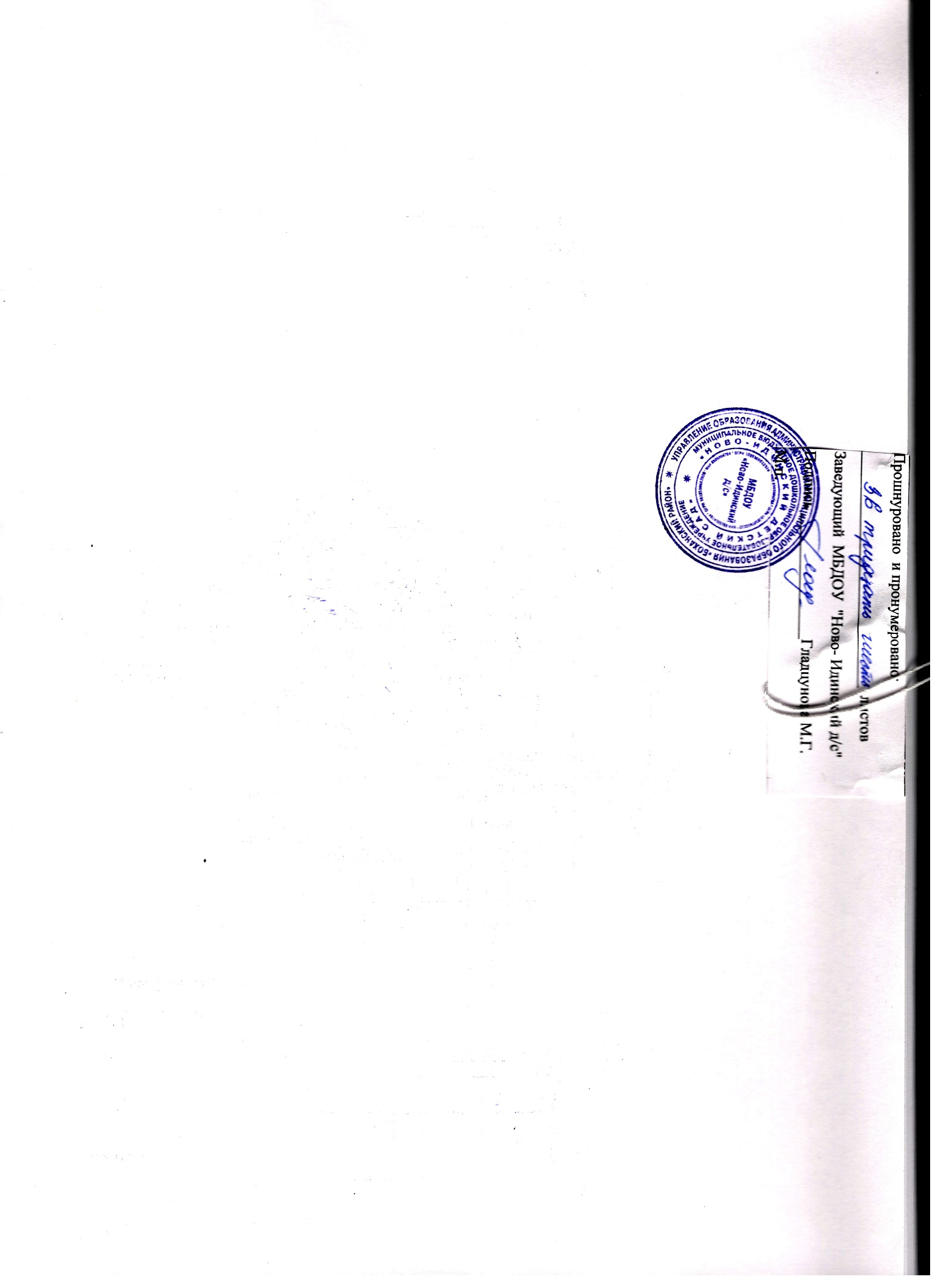 